1. Планируемые результаты освоение учебного предмета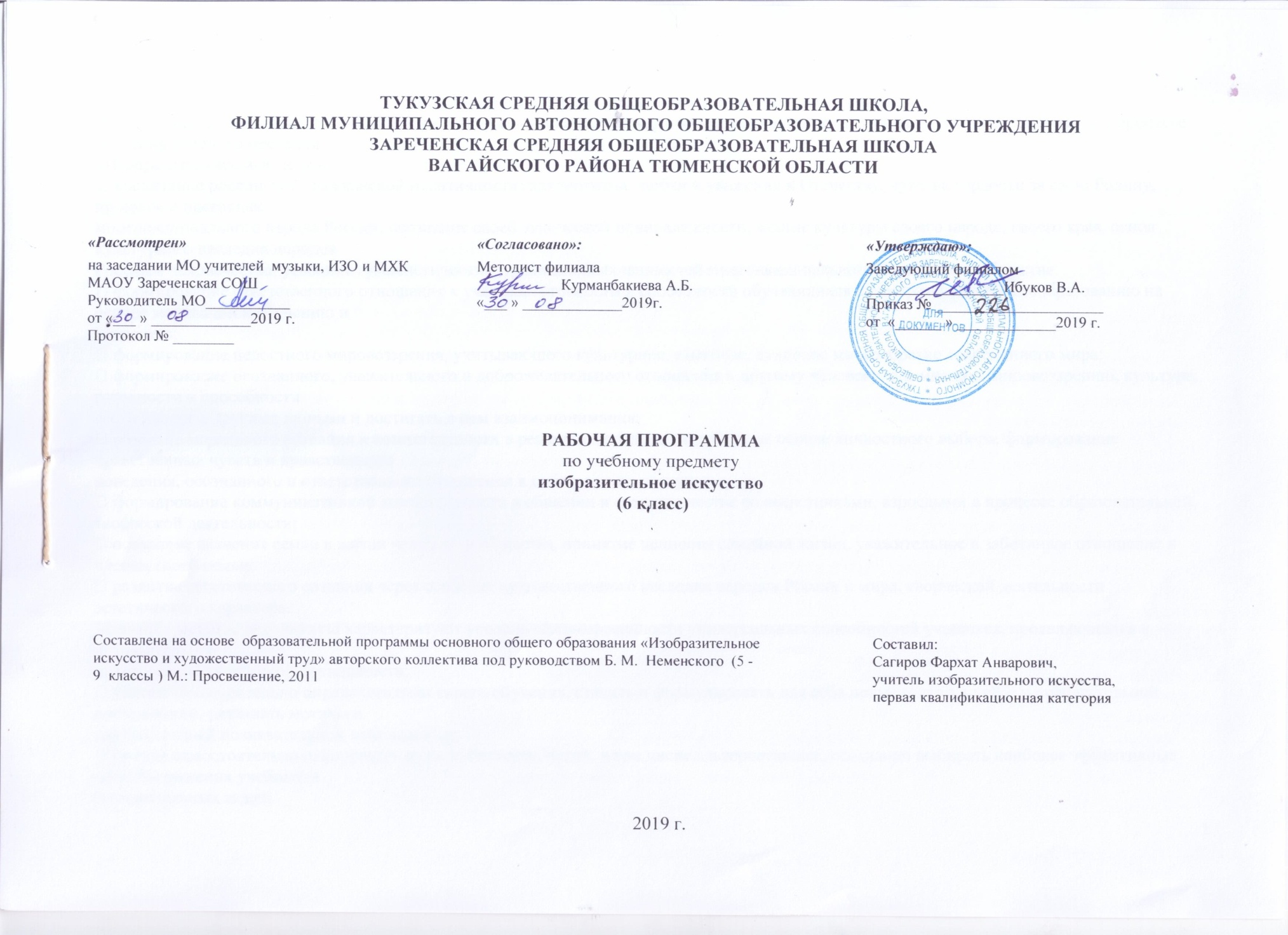 Личностные результаты отражаются в индивидуальных качественных свойствах учащихся, которые они должны приобрести в процессе освоения учебного предмета«Изобразительное искусство»: воспитание российской гражданской идентичности: патриотизма, любви и уважения к Отечеству, чувства гордости за свою Родину, прошлое и настоящеемногонационального народа России; осознание своей этнической принадлежности, знание культуры своего народа, своего края, основ культурного наследия народовРоссии и человечества; усвоение гуманистических, традиционных ценностей многонационального российского общества; формирование ответственного отношения к учению, готовности и способности обучающихся к саморазвитию и самообразованию на основе мотивации к обучению ипознанию; формирование целостного мировоззрения, учитывающего культурное, языковое, духовное многообразие современного мира; формирование осознанного, уважительного и доброжелательного отношения к другому человеку, его мнению, мировоззрению, культуре; готовности и способностивести диалог с другими людьми и достигать в нем взаимопонимания; развитие морального сознания и компетентности в решении моральных проблем на основе личностного выбора, формирование нравственных чувств и нравственногоповедения, осознанного и ответственного отношения к собственным поступкам; формирование коммуникативной компетентности в общении и сотрудничестве со сверстниками, взрослыми в процессе образовательной, творческой деятельности; осознание значения семьи в жизни человека и общества, принятие ценности семейной жизни, уважительное и заботливое отношение к членам своей семьи; развитие эстетического сознания через освоение художественного наследия народов России и мира, творческой деятельности эстетического характера.Метапредметные результаты характеризуют уровень сформированности универсальных способностей учащихся, проявляющихся в познавательной ипрактической творческой деятельности: умение самостоятельно определять цели своего обучения, ставить и формулировать для себя новые задачи в учёбе и познавательной деятельности, развивать мотивы иинтересы своей познавательной деятельности; умение самостоятельно планировать пути достижения целей, в том числе альтернативные, осознанно выбирать наиболее эффективные способы решения учебных ипознавательных задач; умение соотносить свои действия с планируемыми результатами, осуществлять контроль своей деятельности в процессе достижения результата, определять способыдействий в рамках предложенных условий и требований, корректировать свои действия в соответствии с изменяющейся ситуацией; умение оценивать правильность выполнения учебной задачи, собственные возможности ее решения; владение основами самоконтроля, самооценки, принятия решений и осуществления осознанного выбора в учебной и познавательной деятельности; умение организовывать учебное сотрудничество и совместную деятельность с учителем и сверстниками; работать индивидуально и в группе: находить общее решение иразрешать конфликты на основе согласования позиций и учета интересов; формулировать, аргументировать и отстаивать свое мнение.Предметные результаты характеризуют опыт учащихся в художественно-творческой деятельности, который приобретается и закрепляется в процессе освоенияучебного предмета: формирование основ художественной культуры обучающихся как части их общей духовной культуры, как особого способа познания жизни и средства организацииобщения; развитие эстетического, эмоционально- ценностного видения окружающего мира; развитие наблюдательности, способности к сопереживанию, зрительнойпамяти, ассоциативного мышления, художественного вкуса и творческого воображения; развитие визуально-пространственного мышления как формы эмоционально-ценностного освоения мира, самовыражения и ориентации в художественном инравственном пространстве культуры; освоение _____художественной культуры во всем многообразии ее видов, жанров и стилей как материального выражения духовных ценностей, воплощенных впространственных формах (фольклорное художественное творчество разных народов, классические произведения отечественного и зарубежного искусства, искусствосовременности); воспитание уважения к истории культуры своего Отечества, выраженной в архитектуре, изобразительном искусстве, в национальных образах предметно-материальной ипространственной среды, в понимании красоты человека; приобретение опыта создания художественного образа в разных видах и жанрах визуально-пространственных искусств: изобразительных (живопись, графика,скульптура), декоративно-прикладных, в архитектуре и дизайне; приобретение опыта работы над визуальным образом в синтетических искусствах (театр и кино);2. Содержание учебного предмета.Виды изобразительного искусства и основы образного языка. 8 часовИзобразительное искусство в семье пластических искусств. Рисунок- основа изобразительного творчества. Линия и ее выразительные возможности. Пятно, как средствовыражения. Композиция. Ритм пятен. Цвет. Основы цветоведения. Цвет в произведениях живописи.Объемные изображения в скульптуре.Мир наших вещей. Натюрморт. 8 часовРеальность и фантазия в творчестве художника. Изображение предметного мира. Натюрморт. Понятие формы. Многообразие форм окружающего мира. Изображениеобъема на плоскости и линейная перспектива. Освещение. Свет и тень. Натюрморт в графике.Вглядываясь в человека. Портрет. 11 часовОбраз человека- главная тема искусства. Конструкция головы человека и ее пропорции. Изображение головы человека в пространстве. Портрет в скульптуре.Сатирические образы человека. Образные возможности освещения в портрете. Портрет в живописи. Роль цвета в портрете. Великие портретисты.Человек и пространство в изобразительном искусстве. 7 часовЖанры в изобразительном искусстве. Изображение пространства. Правила воздушной и линейной перспективы. Пейзаж- большой мир. Организация изображаемогопространства. Пейзаж – настроение. Природа и художник. Городской пейзаж. Язык и смысл.3. Учебно-тематическое планирование по предмету «Изобразительное искусство». 6 класс.(34 ч.)№ТемаКоличество часовПланПланФактИзобразительное искусство. Семья пространственных искусств (постановка и решение учебной задачи)13.093.09Рисунок -основа изобразительного творчества (постановка и решение учебной задачи)110.0910.09Линия и ее выразительные возможности (постановка и решение учебной задачи)117.0917.09Пятно как средство выражения. Композиция как ритм пятен (постановка и решение учебной задачи124.0924.09Цвет. Основы цветове-дения (постановка и решение учебной задачи)11.101.10Цвет в произведениях живописи (постановка и решение учебной задачи18.108.10Объемные изображения в скульптуре (постановка и решение учебной задачи)115.1015.10Основы языка изображения(постановка и решение учебной задачи)122.1022.10Реальность и фантазия в творчестве художника (постановка и решение учебной задачи)15.115.11Изображениепредметного мира — натюрморт(постановкаи решение учебной задачи)112.1112.11Понятие формы.Многообразиеформ окружающего мира (постановка и решение учебной задачи)119.1119.11Изображение объема на плоскости, линейная перспектива (постановка и решение учебной задачи)126.1126.11Освещение. Свет и тень(постановка и решение учебной задачи)13.123.12Натюрморт в графике (постановка и решение учебной задачи)110.1210.12Цвет в натюрморте(постановка и решение учебной задачи)117.1217.12Выразительные возможностинатюрморта(постановка и решение учебной задачи)124.1224.12Образ человека - главная темаискусства (постановка и решение учебной задачи)114.0114.01Конструкция головы человека и ее пропорции (постановка и решение учебной задачи)121.0121.01Изображение головычеловека в пространстве (постановка и решение учебной задачи)128.0128.01Графический портретный рисунок и выразительный образ человека (постановка и решение учебной задачи)14.024.02Портрет в скульптуре (постановка и решение учебной задачи)111.0211.02Портрет в скульптуре (продолжение)118.0218.02Сатирические образы человека125.0225.02Образные возможности освещения в портрете (постановка и решение учебной задачи)13.033.03Портрет в живописи (постановка и решение учебной задачи)110.0310.03Роль цвета в портрете (постановка , решение учебной задачи)117.0317.03Роль цвета в портрете (продолжение) (постановка и решение учебной задачи)131.0331.03Великие портретисты(постановка и решение учебной задачи)117.04Жанры в изобразительном искусстве (постановка и решение учебной задачи)1114.04Изображение пространства (постановка и решение учебной задачи)1121.04Правилалинейной и воздушной перспектив (постановка и решение учебной задачи)1128.04Пейзаж-настроение. Природа и художник (постановка и решение учебной задачи)1112.05Городской пейзаж1119.05Выразительные возможности изобразительного искусства. Язык и смысл (обобщение)1126.05